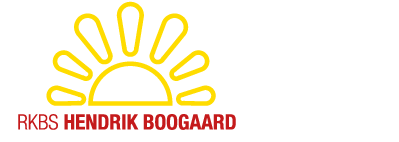 Nieuwsbrief december 2019 Beste ouders verzorgers, Nog slechts enkele dagen en het kalenderjaar 2019 is ten einde. De decemberfeesten , Sinterklaas en Kerst zijn achter de rug. De kinderen hebben hiervan genoten en de dank aan de activiteitencommissie is dan ook groot. Zij hebben er voor gezorgd dat de feesten weer een onvergetelijke indruk hebben gemaakt!De afgelopen periode is het team gestart onder  begeleiding van st. LeerKRACHT met een coachingcursus om het onderwijs iedere dag een stapje beter te maken.  Het team is verdeeld in twee leerteams en komt wekelijks bij elkaar in praat- en werksessies . We creëren een cultuur op school waarin leerkrachten van elkaar leren en samen met de leerlingen het onderwijs verbeteren.  Deze periode ligt de focus op het spellingonderwijs . Er zijn  ook vier contactmomenten geweest waarop u informatie kon krijgen over de nieuw te bouwen school en hoe het onderwijs daar vorm gaat krijgen. Middels videobeelden en bouwtekeningen werd e.e.a. verduidelijkt en zichtbaar gemaakt. Velen waren onder de indruk van de beelden van het nieuwe gebouw.                                                                                                                                                     In het nieuwe jaar houden wij u op de hoogte van de laatste ontwikkelingen.  Naast het ontwikkelen van een nieuw gebouw, zijn er ook zaken te melden m.b.t. de bestuurlijke samenvoeging. Een gezamenlijk infobericht treft u bij deze mail aan.                                                                                                                                  Bij deze mail vindt u ook informatie over het boek , Joep en het Draken Veldboek,dat  Iris Quist, ouder van een leerling van onze school, heeft geschreven en waarvoor u uitgenodigd wordt om bij de presentatie van dit boek aanwezig te zijn. Tot slot wenst het team van de Sportlaan u hele fijne Kerstdagen en een goede jaarwisseling en zien wij elkaar terug op maandag 6 januari. Namens het team van de hendrik Boogaardschool SL, Femi Sluimer en                                                                                                                                                     Freek Kloeg